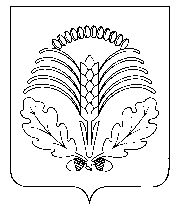 АДМИНИСТРАЦИЯ ГРИБАНОВСКОГОМУНИЦИПАЛЬНОГО РАЙОНАВОРОНЕЖСКОЙ ОБЛАСТИПОСТАНОВЛЕНИЕот 26.12. 2019 г. № 648пгт. ГрибановскийВ соответствии с частью 1 статьи 8.2. Федерального закона                        от 26 декабря 2008 года № 294-ФЗ «О защите прав юридических лиц и индивидуальных предпринимателей при осуществлении государственного контроля (надзора) и муниципального контроля», постановлением Правительства Российской Федерации от 26.12.2018 г. № 1680 «Об утверждении общих требований к организации и осуществлению органами государственного контроля (надзора), органами муниципального  контроля мероприятий по профилактике нарушений обязательных требований, требований, установленных муниципальными правовыми актами», администрация Грибановского муниципального района  п о с т а н о в л я е т:1. Утвердить прилагаемую программу профилактики нарушений обязательных требований, требований, установленных муниципальными правовыми актами органов местного самоуправления Грибановского муниципального района Воронежской области на 2020 год и плановый период 2021-2022 годов (далее - Программа).2. Должностным лицам администрации Грибановского муниципального района Воронежской области, уполномоченным на осуществление муниципального контроля в соответствующих сферах деятельности, обеспечить в пределах своей компетенции выполнение Программы.3. Контроль за исполнением настоящего постановления возложить на заместителя  главы администрации Грибановского муниципального района М.И. Тарасова.Глава администрациимуниципального района                                                                      А.И. РыженинПРОГРАММА профилактики нарушений обязательных требований, требований, установленных муниципальными правовыми актами органов местного самоуправления Грибановского муниципального района Воронежской области на 2020 год и плановый период 2021-2022 годовРАЗДЕЛ 1 АНАЛИТИЧЕСКАЯ ЧАСТЬ ПРОГРАММЫ1.1. Настоящая программа профилактики нарушений обязательных требований, требований, установленных муниципальными правовыми актами органов местного самоуправления на 2020 год и плановый период 2021-2022 годов, разработана в соответствии с Федеральным законом от 24.12.2008 № 294-ФЗ «О защите прав юридических лиц и индивидуальных предпринимателей при осуществлении государственного контроля (надзора) и муниципального контроля» и постановлением Правительства Российской Федерации от 26.12.2018 № 1680 «Об утверждении общих требований к организации и осуществлению органами государственного контроля (надзора), органами муниципального контроля мероприятий по профилактике нарушений обязательных требований, требований, установленных муниципальными правовыми актами».1.2. Программа включает в себя подпрограммы профилактики нарушений обязательных требований, требований, установленных муниципальными правовыми актами, по каждому из следующих видов контроля:-муниципальный земельный контроль;-муниципальный жилищный контроль.1.3. В соответствии с заключенными соглашениями между поселениями Грибановского муниципального района Воронежской области и администрацией Грибановского муниципального района Воронежской области полномочия по осуществлению муниципального жилищного контроля переданы в администрацию Грибановского муниципального района Воронежской области (далее - Администрация).1.4. В соответствии со ст. 8.2 Федерального закона от 24.12.2008 № 294-ФЗ «О защите прав юридических лиц и индивидуальных предпринимателей при осуществлении государственного контроля (надзора) и муниципального контроля» в целях профилактики нарушений обязательных требований, требований, установленных муниципальными правовыми актами органов местного самоуправления Грибановского муниципального района Воронежской области, должностными лицами Администрации, уполномоченные на осуществление муниципального жилищного контроля, муниципального земельного контроля в адрес подконтрольных субъектов направляются информационные письма и предостережения о недопустимости нарушения требований, проводятся консультации.  Целями профилактических мероприятий являются:  - предупреждение нарушений юридическими лицами и индивидуальными предпринимателями обязательных требований, требований, установленных муниципальными правовыми актами;- предупреждение возникновения причин, факторов и условий, способствующих возможному нарушению требований;  - предотвращение и снижение рисков причинения ущерба охраняемым законом ценностям;  -  повышение прозрачности системы муниципального контроля; - повышение эффективности взаимодействия между подконтрольными субъектами и органом муниципального контроля.1.6. Проведение профилактических мероприятий направлено на решение следующих задач: - планирование и проведение профилактических мероприятий  на основе принципов информационной открытости, а также обязательности, актуальности, периодичности профилактических мероприятий и достижения максимальной вовлеченности подконтрольных субъектов; - выявление причин, факторов и условий, влекущих нарушения требований, в ходе проведения проверок, осмотров, обследований;  - информирование подконтрольных субъектов о содержании требований в ходе проведения проверок, осмотров, обследований, а также посредством их размещения на официальном сайте Администрации.РАЗДЕЛ 2. ПОДПРОГРАММЫ ПРОФИЛАКТИКИ ТРЕБОВАНИЙПО ВИДАМ КОТРОЛЕЙ2.1. Подпрограмма профилактики нарушений обязательных требований по муниципальному жилищному контролю.2.1.1. Под муниципальным жилищным контролем понимается деятельность органов местного самоуправления, уполномоченных на организацию и проведение на территории муниципального образования проверок соблюдения юридическими лицами, индивидуальными предпринимателями и гражданами обязательных требований, установленных в отношении муниципального жилищного фонда федеральными законами и законами субъектов Российской Федерации в области жилищных отношений, а также муниципальными правовыми актами.        2.1.2.  Подконтрольные субъекты - юридические лица и индивидуальные предприниматели, осуществляющие управление многоквартирными домами, в которых имеются муниципальные жилые помещения. 	Количество подконтрольных субъектов – 1.	2.1.3. Обязательные требования, оценка соблюдения которых является предметом муниципального жилищного контроля, установлены федеральными законами, законами Воронежской области в сфере жилищных отношений, а также муниципальными правовыми актами, в том числе:        - требования к использованию жилых помещений в пределах, установленных  Жилищным кодексом Российской Федерации;        -  требования к пользованию жилым помещением с учетом соблюдения прав и законных интересов проживающих в жилом помещении граждан, соседей;        - требования к обеспечению сохранности жилого помещения, недопущению выполнения в жилом помещении работ или совершения других действий, приводящих к его порче;        - требования к поддержанию надлежащего состояния жилого помещения, соблюдения чистоты и порядка в жилом помещении;        - требования к своевременному внесению платы за жилое помещение и коммунальные услуги;        -  требования к проведению благоустройства и (или) перепланировки жилого помещения с соблюдением установленного законом порядка;        - выполнение предписаний, выданных должностными лицами администрации Грибановского муниципального Воронежской области, по вопросам соблюдения требований жилищного законодательства и устранения нарушений в области жилищных отношений;        -  выполнения иных требований жилищного законодательства по вопросам использования и сохранности жилищного фонда.	2.1.4. В целях профилактики в 2019 году органом муниципального жилищного контроля проводились следующие мероприятия:	- размещение на официальном сайте муниципального района в информационно-телекоммуникационной сети "Интернет" внесенных изменений  Административного регламента осуществления муниципального жилищного контроля на территории Грибановского муниципального района Воронежской области, иных правовых актов Российской Федерации, Воронежской области и муниципальных правовых актов администрации Грибановского муниципального района;	- проведение информационной, разъяснительной и консультационной работы по вопросам соблюдения обязательных требований, требований, установленных муниципальными правовыми актами.         2.1.5. По результатам осуществления муниципального жилищного контроля в 2019 году нарушений, допускаемых подконтрольными субъектами в ходе осуществления управления многоквартирными домами  не было.       	 2.1.6. Ключевыми рисками являются потенциальные негативные последствия возможного несоблюдения подконтрольными субъектами обязательных требований.		В 2019 году рисков причинения вреда охраняемым законом ценностям и (или) причиненного ущерба не выявлено.2.2.  Подпрограмма профилактики нарушений обязательных требований по муниципальному земельному контролю.2.2.1. Под муниципальным земельным контролем понимается деятельность органов местного самоуправления, уполномоченных на организацию и проведение на территории муниципального образования, по контролю за соблюдением юридическими лицами, индивидуальными предпринимателями, гражданами в отношении земельных отношений требований законодательства Российской Федерации, законодательства субъектов Российской Федерации, за нарушение которых законодательством Российской Федерации, законодательством субъектов Российской Федерации предусмотрена административная и иная ответственность. 2.2.2. Подконтрольные субъекты - юридические лица и индивидуальные предприниматели, граждане, использующие земли, земельные участки, части земельных участков на территории Грибановского муниципального района  при ведении хозяйственной или иной деятельности, в ходе которой могут быть допущены нарушения обязательных требований.Количество подконтрольных субъектов – не определено.2.2.3. Обязательные требования, оценка соблюдения которых является предметом муниципального земельного контроля, установлены федеральными законами, законами Воронежской области в сфере земельных отношений, а также муниципальными правовыми актами, в том числе:- соблюдение порядка, исключающего самовольное занятие земельных участков или использование их без правоустанавливающих документов;- соблюдение порядка переуступки права пользования землей;- использование земельных участков по целевому назначению;- приведение земель в состояние пригодное для использования по целевому назначению;- контроль за выполнением предписаний, выданных должностным лицом администрации Грибановского муниципального района Воронежской области, по вопросам соблюдения требований земельного законодательства и устранения нарушений в области земельных отношений;- выполнение иных требований земельного законодательства по вопросам использования земель. 		2.2.4. В целях профилактики в 2019 году органом муниципального земельного контроля проводились следующие мероприятия:		В целях профилактики в 2019 году органом муниципального жилищного контроля проводились следующие мероприятия:		- размещение на официальном сайте муниципального района в информационно-телекоммуникационной сети "Интернет" изменений в  Административный регламент осуществления муниципального земельного контроля на территории Грибановского муниципального района Воронежской области,  иных правовых актов Российской Федерации, Воронежской области и муниципальных правовых актов администрации Грибановского муниципального района;		- проведение информационной, разъяснительной и консультационной работы по вопросам соблюдения обязательных требований, требований, установленных муниципальными правовыми актами. 		2.2.5. В рамках муниципального земельного контроля в 2019 году проведено 32 плановых проверки физических лиц на 32 земельных участках, а  также была проведена одна внеплановая проверка физического лица на двух земельных участках земель сельскохозяйственного назначения. Нарушений земельного законодательства не выявлено.		2.2.6.   Основными рисками причинения вреда охраняемым законом ценностям, при выявлении нарушений в ходе проведения проверок являются:	- не выполнение обязательных мероприятий по воспроизводству плодородия почвы, соблюдение структуры посевных площадей и севооборота;	- не выполнение обязательств по проведению мероприятий по борьбе с сорной растительностью;        - зарастание земельных участков сельскохозяйственного назначения многолетней растительностью.	Сорная  и многолетняя растительность, произрастающая на земельных участках, является не только источником распространения большого количества семян сорных растений и очагом распространения вредителей и болезней сельскохозяйственных культур, но и может повлечь возникновение пожаров, представляющих собой угрозу причинения вреда жизни, здоровью граждан, вреда животным, растениям, окружающей среде, а также ведет к выводу земель сельскохозяйственного назначения из хозяйственного оборота.	В 2019 году рисков причинения вреда охраняемым законом ценностям и (или) причиненного ущерба не выявлено.РАЗДЕЛ 3. ПЛАН МЕРОПРИЯТИЙ ПО ПРОФИЛАКТИКЕ НАРУШЕНИЙ	3.1. Цели и задачи Программы осуществляются посредством реализации мероприятий, предусмотренных Планом мероприятий по профилактике нарушений на 2020 год и планируемый период 2021-2022 годов.	3.1.2. План мероприятий по профилактике нарушений на 2020 год   Специальных мероприятий по профилактике нарушений, направленных на предупреждение причинения вреда, возникновения чрезвычайных ситуаций природного и техногенного характера, проведение которых предусмотрено федеральными законами, порядком организации и осуществления отдельных видов государственного контроля (надзора), муниципального контроля - не предусмотрено3.1.2. Проект плана мероприятий по профилактике нарушений на 2021-2022 годы:	Уточнение плана мероприятий на плановый период осуществляется по итогам анализа проведенной работы за предыдущий период.	 3.2. Ответственные лица органов муниципального контроля для проведения мероприятий, по профилактике нарушений лица, уполномоченные на выдачу при получении органами муниципального контроля сведений о готовящихся нарушениях или о признаках нарушений обязательных требований, требований, установленных муниципальными правовыми актами, предостережений о недопустимости нарушений обязательных требований, требований установленных муниципальными правовыми актами: Ссылка на официальный сайт администрации Грибановского муниципального района Воронежской области в информационно-телекоммуникационной сети «Интернет», на котором должна содержаться информация о текущих результатах профилактической работы, готовящихся и состоявшихся профилактических мероприятиях http://gribmsu.ru/index.php/2-uncategorised/343-munitsipalnyj-kontrol-2.3.3. Отчетные показатели Программы.3.3.1. Отчетные показатели эффективности профилактики нарушений обязательных требований, требований, установленных муниципальными правовыми актами на 2020 год:Оценка эффективности профилактических мероприятий осуществляется по итогам опроса. Опрос проводится среди лиц, в отношении которых проводились проверочные мероприятия, иных подконтрольных лиц и лиц, участвующих в проведении профилактических мероприятий. Опрос проводится силами должностных лиц органов муниципального контроля с использованием разработанной ими анкеты.Результаты опроса и информация о достижении отчетных показателей реализации Программы размещаются на официальном сайте Администрации в информационно-телекоммуникационной сети Интернет 3.3.2. Проект отчетных показателей эффективности профилактики нарушений обязательных требований, требований, установленных муниципальными правовыми актами на 2021 и 2022 годы:3.4.    Ресурсное обеспечение Программы3.4.1. Ресурсное обеспечение Программы включает в себя кадровое и информационно-аналитическое обеспечение ее реализации.3.4.2. Информационно-аналитическое обеспечение реализации Программы осуществляется с использованием официального сайта администрации Грибановского муниципального района  в информационно-телекоммуникационной сети Интернет.      Об утверждении программы профилактики нарушений обязательных требований, требований, установленных муниципальными правовыми актами органов местного самоуправления Грибановского муниципального района Воронежской области на 2020 год и плановый  период 2021-2022        годовУТВЕРЖДЕНАпостановлением администрации Грибановского муниципального районаВоронежской области от 26.12.2019 г. № 648№ п/пПрофилактические мероприятияСрок реализации мероприятияОтветственный исполнитель1.Размещение на официальном сайте администрации Грибановского муниципального района Воронежской области перечней нормативных правовых актов или их отдельных частей, содержащих обязательные требования, оценка соблюдения которых является предметом муниципального жилищного и земельного контроля, а также текстов соответствующих нормативных правовых актовПоддерживать в актуальном состоянииДолжностное лицо, уполномоченное на осуществление муниципального контроля2.Осуществление информирования юридических лиц, индивидуальных предпринимателей по вопросам соблюдения обязательных требований, в том числе посредством разработки и опубликования руководств по соблюдению обязательных требований, проведения семинаров и конференций, разъяснительной работы в средствах массовой информации и иными способами. В случае изменения обязательных требований подготовка и распространение комментарий о содержании новых нормативных правовых актов, устанавливающих обязательные требования, внесенных изменениях в действующие акты, сроках и порядке вступления их в действие, а также рекомендаций о проведении необходимых организационных, технических мероприятий, направленных на внедрение и обеспечение соблюдения обязательныхВ течение года(по мере необходимости)Должностное лицо, уполномоченное на осуществление муниципального контроля3.Обеспечение обобщения практики осуществления муниципального жилищного и земельного контроля и размещение на официальном сайте администрации Грибановского муниципального района Воронежской области в сети "Интернет" соответствующего обобщения, в том числе с указанием наиболее часто встречающихся случаев нарушений обязательных требований с рекомендациями в отношении мер, которые должны приниматься юридическими лицами, индивидуальными предпринимателями в целях недопущения таких нарушений.не реже 1 раза в годДолжностное лицо, уполномоченное на осуществление муниципального контроля4.Выдача предостережения о недопустимости нарушения обязательных требований в соответствии с частями 5 - 7 статьи 8.2 Федерального закона от 26.12.2008 № 294-ФЗ «О защите прав юридических лиц и индивидуальных предпринимателей при осуществлении государственного контроля (надзора) и муниципального контроля», если иной порядок не установлен федеральным законом.В течение года (по мере необходимости) Должностное лицо, уполномоченное на осуществление муниципального контроля5.Информирование субъектов о панируемых и проведенных проверках путем размещения информации в Федеральной государственной информационной системе (ФГИС) – Единый реестр проверокпостоянноДолжностное лицо, уполномоченное на осуществление муниципального контроля6.Разработка и утверждение программы профилактики нарушений обязательных требований в сфере муниципального жилищного и земельного контроля на территории Грибановского муниципального района Воронежской области на 2021 год. до 25.12.2020 г.Должностное лицо, уполномоченное на осуществление муниципального контроля№ п/пПрофилактические мероприятияСрок реализации мероприятия Ответственный исполнитель1.Составление перечня нормативных правовых актов, или их отдельных частей, содержащих обязательные требования, оценка соблюдения которых является предметом муниципального жилищного и земельного контроля в течение 2021-2022 гг.Должностное лицо, уполномоченное на осуществление муниципального контроля2.Размещение на официальном сайте администрации Грибановского муниципального района перечня нормативных правовых актов или их отдельных частей, содержащих обязательные требования, оценка соблюдения которых является предметом муниципального жилищного и земельного контроля, а также текстов соответствующих нормативных правовых актовв течение 2021-2022 гг.Должностное лицо, уполномоченное на осуществление муниципального контроля3.Осуществление информирования юридических лиц, индивидуальных предпринимателей по вопросам соблюдения обязательных требований, в том числе посредством разработки и опубликования руководств по соблюдению обязательных требований, проведение разъяснительной работы в средствах массовой информации и иными способамив течение 2021-2022 гг. (по мере необходимости)Должностное лицо, уполномоченное на осуществление муниципального контроля4.Подготовка и распространение комментариев о содержании новых нормативных правовых актов, устанавливающих обязательные требования, внесенных изменениях в действующие акты, сроках и порядке вступления их в действие, а также рекомендаций о проведении необходимых организационных, технических мероприятий, направленных на внедрение и обеспечения обязательных требований (при внесении в обязательные требования)в течении 30 дней после внесения в НПАДолжностное лицо, уполномоченное на осуществление муниципального контроля5.Информирование субъектов о панируемых и проведенных проверках путем размещения информации в Федеральной государственной информационной системе (ФГИС) – Единый реестр проверок постоянноДолжностное лицо, уполномоченное на осуществление муниципального контроля6.Выдача предостережений о недопустимости нарушения обязательных требований в соответствии с частями 5-7 статьи 8.2. Федерального закона от 26 декабря 2008 года № 294-ФЗ «О защите прав юридических лиц и индивидуальных предпринимателей при осуществлении государственного контроля (надзора) и муниципального контроля», если иной порядок не установлен федеральным законом в течение 2021-2022 гг. (по мере необходимости)Должностное лицо, уполномоченное на осуществление муниципального контроля7.Размещение на официальном сайте администрации Грибановского муниципального района информации о результатах контрольной деятельности за 2021-2022 гг (отчет, доклад)4 квартал 2021 г.4 квартал 2022 г.Должностное лицо, уполномоченное на осуществление муниципального контроля№ п/пФИОДолжностьТелефон1Филатова Светлана Сергеевна Главный специалист отдела по промышленности, строительству, транспорту, связи и ЖКХ администрации Грибановского муниципального района Воронежской области  (осуществляющий муниципальный жилищный контроль)8-47348- 3-98-532Макшанцев Дмитрий Александрович Главный специалист отдела по развитию сельских территорий  администрации Грибановского муниципального района Воронежской области   (осуществляющий муниципальный земельный контроль)8-47348- 3-01-89№ п/пНаименование показателяЗначение показателя1Информированность подконтрольных субъектов о содержании обязательных требованийНе менее 70% опрошенных2Понятность обязательных требований, их однозначное толкование подконтрольными субъектами и должностными лицами органа муниципального контроляНе менее 70% опрошенных3Удовлетворённость обеспечением доступности информации о принятых и готовящихся изменениях обязательных требований, требований, установленных муниципальными правовыми размещённой на официальном сайте Администрации в информационно-телекоммуникационной сети Интернет Не менее 70% опрошенных4Удовлетворённость в обеспечении доступности информации о принятых и готовящихся изменениях обязательных требований, требований, установленных муниципальными правовыми актами, размещённой на официальном сайте Администрации в информационно-телекоммуникационной сети Интернет Не менее 70% опрошенных5Информированность подконтрольных субъектов о порядке проведения проверок, правах подконтрольных субъектов при проведении проверкиНе менее 70% опрошенных6Выполнение профилактических программных мероприятий согласно перечнюНе менее 100% мероприятий, предусмотренных перечнем№п/пНаименование показателяЗначение показателя2021 годЗначение показателя 2022 год1231Информированность подконтрольных субъектов о содержании обязательных требованийНе менее 80% опрошенныхНе менее 85 % опрошенных2Понятность обязательных требований, их однозначное толкование подконтрольными субъектами и должностными лицами органа муниципального контроляНе менее 80% опрошенныхНе менее 85 % опрошенных3Удовлетворенность обеспечением доступности информации о принятых и готовящихся изменениях обязательных требований, размещенной на официальном сайте Администрации в информационно-телекоммуникационной сети Интернет Не менее 80% опрошенныхНе менее 85 % опрошенных4Удовлетворенность в обеспечении доступности информации о принятых и готовящихся изменениях обязательных требований, размещенной на официальном сайте Администрации в информационно-телекоммуникационной сети Интернет Не менее 80% опрошенныхНе менее 85 % опрошенных5Информированность подконтрольных субъектов о порядке проведения проверок, правах подконтрольных субъектов при проведении проверкиНе менее 80% опрошенныхНе менее 85 % опрошенных6Выполнение профилактических программных мероприятий согласно перечнюНе менее 100% мероприятий, предусмотренных перечнемНе менее 100% мероприятий, предусмотренных перечнем